ПРЕДМЕТ: Појашњење конкурсне документације за отворени поступак јавне набавке радова на реконструкцији и доградњи постројења за пречишћавање воде за пиће „Петар Антонијевић“ на Церовића брду, на територији града Ужица, редни број 15/2016Предмет јавне набавке: радови на реконструкцији и доградњи постројења за пречишћавање воде за пиће „Петар Антонијевић“ на Церовића брду, на територији града Ужица. Назив и ознака из општег речника: 45252120 - 5  – радови на изградњи постројења за прераду воде; 45252126 - 7 – радови на изградњи постројења за прераду пијаће воде.У складу са чланом 63. став 2. и став 3. Закона о јавним набавкама („Службени гласник Републике Србије“, бр. 124/12, 14/15 и 68/15), објављујемо следећи одговор, на постављено питање:Питање број 1:Да ли је за позиције 2. Привремене градилиште саобраћајнице, 5. Постављање контејнера за прикупљање отпада, 7.1 Допремање механизације у делу А. Припремни радови, у оквиру предмера и предрачуна, потребно давати цене с обзиром да је у предмеру наведено да је обавеза Извођача, али се не наводи да се посебно обрачунава као што је случај на другим позицијама?Одговор на питање број 1:За позицију 2. не треба давати цену, за позицију 2.1 потребно је дати цену. За позицију 5 и 7.1 не треба давати цену.Питање број 2:У оквиру предмера и предрачуна у делу А. Припремни радови за позицију 7.7 Геодетско обележавање шипова наводи се да је позиција обухваћена у тачки 8.2, која не постоји, па Вас молимо за појашњење на коју се позицију, односно тачку 8.2 тачно мисли; такође за позицију 14. Насипање за замену тла наводи се да је обухваћено тачком 12.6. која такође не постоји, па Вас молим за појашњење на коју се позицију, односно тачку 12.6 тачно мисли?Одговор на питање број 2:Следи измена конкурсне документације.Питање број 3:У оквиру предмера и предрачун у делу А. Припремни радови за Позицију 8. Привремено укљањање инсталација у опису се наводи да видимо позицију 11; за Позицију 15. Теренска лабораторија у опису се наводи да видимо позицију 2.4; а за позицију 16.2. Пробно пуњење у опису се наводи да видимо позицију 8.5; с обзиром да наведене позиције које је потребно видети не постоје, молимо Вас за појашњење на које се позиције тачно мисли?Одговор на питање број 3:За Позицију 15. Теренска лабораторија биће саставни део пројекта за извођење који се нуди посебно.Следи измена конкурсне документације. Питање број 4:Да ли је за позицију 6.6.1 Демонтажа цеви унутар таложника, у дели Б.1 Реконструкција таложника у оквиру предмера и предрачуна, потребно давати цену, с обзиром да се у опису позиције наводи да је ова позиција обрађена у машинском пројекту тако да је овде дата информативно, а наведена је и јединица мере и количина? Молим за појашњење.Одговор на питање број 4:За позицију 6.6.1 не треба уписивати цену јер је она обухваћена у тачки Е1 позиција 4.1 Демонтажа опреме на постојећем пулзатору. Следи измена конкурсне документације. 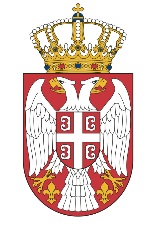 